K9R013/3N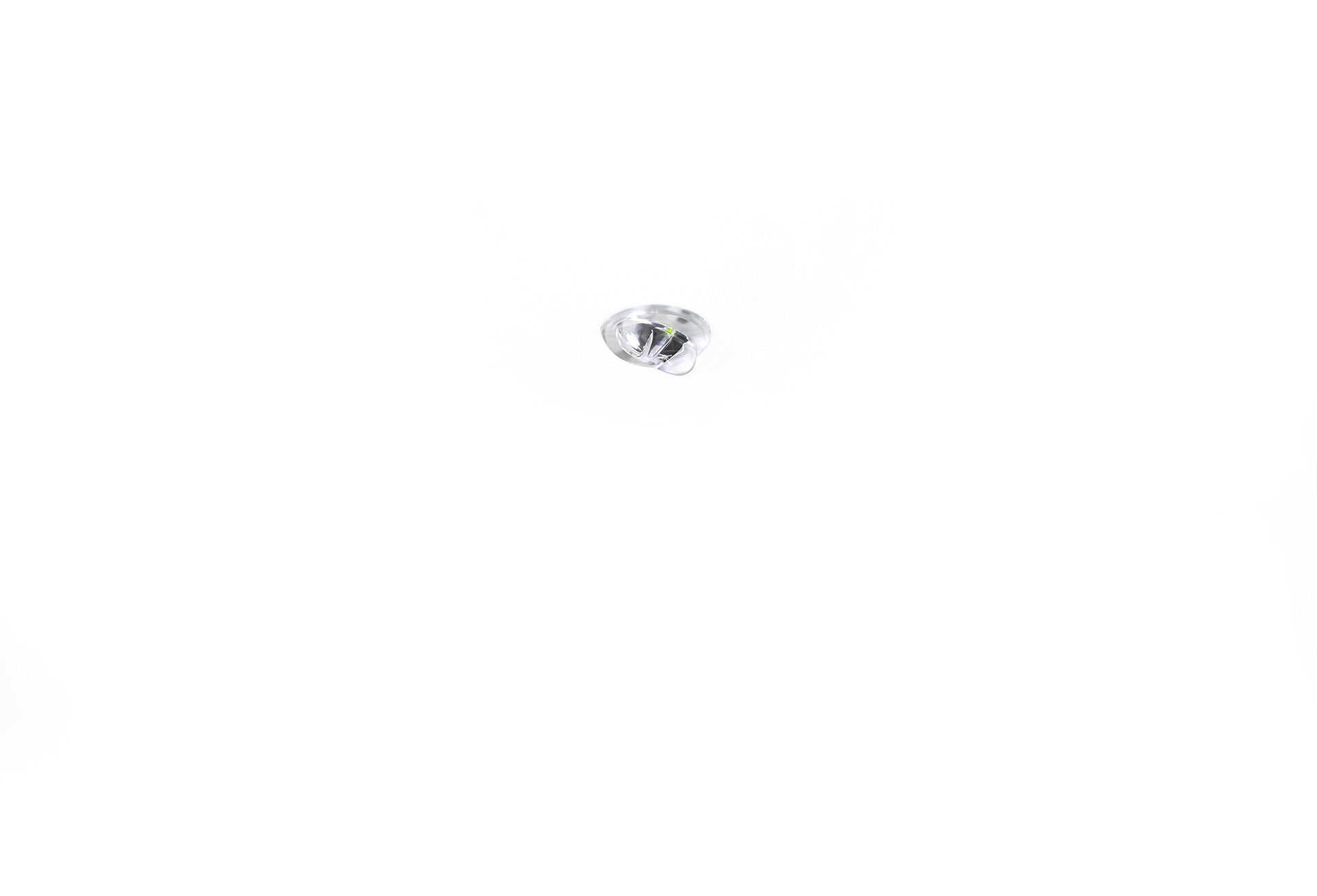 Mini módulo de emergência redondo para iluminação de vías de evacuação. Montagem para encastrar. Luminária autónoma (contém bateria). Dimensões: Ø 30 mm x 32 mm. Dimensões discretas, com dissipador de calor em alumínio extrudido e guarnição opcional de 5 mm, eletrónica em caixa separada em policarbonato com abertura sem parafusos, ligação elétrica automática, terminais de fio sem parafusos. Distribuição de luz em linha, otimizada para 1 lux ao longo do eixo da rota de fuga. Fluxo luminoso em estado de emergência: 210 lm. Potência: 0.9 W.   Tensão: 220-230V. Duraçãos: 60 minutos. A luminária contém dados da fonte de luz, data da bateria e tipo, conforme exigido de acordo com EN 60598-2.22. Bateria: 4 x NiMh 1,2V 1,1Ah. Teste funcional automático todas as semanas, teste de duração 13 semanas, de acordo com EN 50172 e EN 62034. Monitorização e controle via software ESM para manutenção central. Conexão independente de polaridade via comunicação BUS de dois fios. Classe de isolamento: classe II. Segurança fotobiológica EN 62471: RISK GROUP 1 UNLIMITED. Dissipador de calor em alumínio extrudido base, RAL9003 - branco. Grau de protecção IP: IP20. Grau de protecção IK: IK04. Teste ao fio encandescente: 850°C. 5 anos de garantia sobre luminária, fonte de luz, driver e bateria. Certificações: CE, ENEC. A luminária foi desenvolvida e produzida de acordo com a norma EN 60598-1 numa empresa certificada pela ISO 9001 e pela ISO 14001.